Протокол № 1заседания членов Совета саморегулируемой организации  «Союз дорожно- транспортных строителей «СОЮЗДОРСТРОЙ»г. Москва                                                                                23 января 2019 годаФорма проведения: очнаяПрисутствовали члены Совета:Кошкин Альберт Александрович – Председатель совета директоров АО «Сибмост», Хвоинский Леонид Адамович – Генеральный директор «СОЮЗДОРСТРОЙ», Андреев Алексей Владимирович – Генеральный директор ОАО «ДСК «АВТОБАН», Нечаев Александр Федорович – Председатель Совета директоров ООО «Севзапдорстрой»,  Любимов Игорь Юрьевич – Генеральный директор ООО «СК «Самори»,  Лилейкин Виктор Васильевич – Генеральный директор ЗАО «Союз-Лес», Данилин Алексей Валерьевич – Генеральный директор ООО «Бест-строй инжиниринг», Вагнер Яков Александрович – Генерального директора ООО «Стройсервис», Власов Владимир Николаевич – Генеральный директор ПАО «МОСТОТРЕСТ», Гордон Семен Лазаревич – Генеральный директор ООО «ЛАГОС», Губин Борис Анатольевич – Представитель ООО Группа компаний «ММ-Строй», Ткаченко Алексей Васильевич  - Представитель ООО «Строй Гарант».Повестка дня:Рассмотрение вопроса о присвоении уровня ответственности в соответствии со статьей 55.16 Градостроительного Кодекса Российской Федерации.РазноеПо первому вопросу: слово имеет генеральный директор «СОЮЗДОРСТРОЙ»  Хвоинский Леонид Адамович – на основании заявления и предоставленных данных, предлагаю присвоить уровени ответственности, - членам Союза: ООО «СтройМонтажЦентр». Решили: на основании заявления и предоставленных данных, присвоить уровени ответственности следующей организации и сформировать   компенсационный фонд возмещения вреда и компенсационный фонд обеспечения договорных обязательств:   На основании присвоенных уровней ответственности, ООО «СтройМонтажЦентр» сформировать   компенсационный фонд возмещения вреда и компенсационный фонд обеспечения договорных обязательств.Присвоить право осуществлять строительство, реконструкцию, капитальный ремонт объектов капитального строительства в отношении объектов капитального строительства (кроме особо опасных, технически сложных и уникальных объектов капитального строительства, объектов использования атомной энергии) в отношении организаций - членов Союза: ООО «СтройМонтажЦентр»Голосовали:За – 12  голосов, против – нет, воздержался – нет.Разное: Слово имеет генеральный директор «СОЮЗДОРСТРОЙ»  Хвоинский Леонид Адамович. Уважаемые члены Совета! В связи со 10-летним юбилеем Саморегулируемой организации Союз «Межрегиональное объединение организаций специального строительства», предлагаю рассмотреть возможность награждения их Благодарственным письмом.Решили: В соответствии с пунктом 1 Положения о Благодарственном письме СРО «СОЮЗДОРСТРОЙ» наградить  Саморегулируемую организацию Союз «Межрегиональное объединение организаций специального строительства» Благодарственным письмом.Голосовали:	За – 12 голосов, против – нет, воздержался – нетУважаемые члены Совета! В связи с поступившим в адрес Союза представлением, на основании пунктов 2, 5 и 6 Положения о Нагрудном знаке «За вклад в транспортное строительство», а именно: за заслуги в области подготовки специалистов для дорожно-транспортного строительства, предлагаю рассмотреть возможность награждения  - Нагрудным знаком СРО «СОЮЗДОРСТРОЙ» - «За вклад в транспортное строительство» «III» степени  Силкина Вячеслава Васильевича – профессора кафедры «Строительство и эксплуатация дорог» МАДИ.Решили: 	В соответствии с пунктами 2, 5 и 6 Положения о Нагрудном знаке «За вклад в транспортное строительство», за заслуги в области подготовки специалистов для дорожно-транспортного строительства, наградить  - Нагрудным знаком СРО «СОЮЗДОРСТРОЙ» - «За вклад в транспортное строительство» «III» степени  Силкина Вячеслава Васильевича – профессора кафедры «Строительство и эксплуатация дорог» МАДИ.Голосовали:	За – 12 голосов, против – нет, воздержался – нет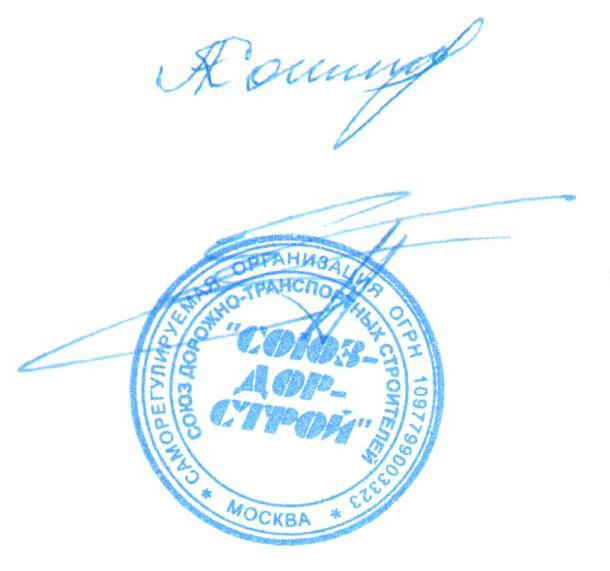 Председатель Совета                                                                   Кошкин А.А.Секретарь Совета                                                                        Суханов П.Л.П/ПНаименование организацииКФ возмещения вредаКФ дог. обязательств1ООО «СтройМонтажЦентр»до 500 млн руб. (2 уровень ответственности члена СРО)до 500 млн руб. (2 уровень ответственности члена СРО)